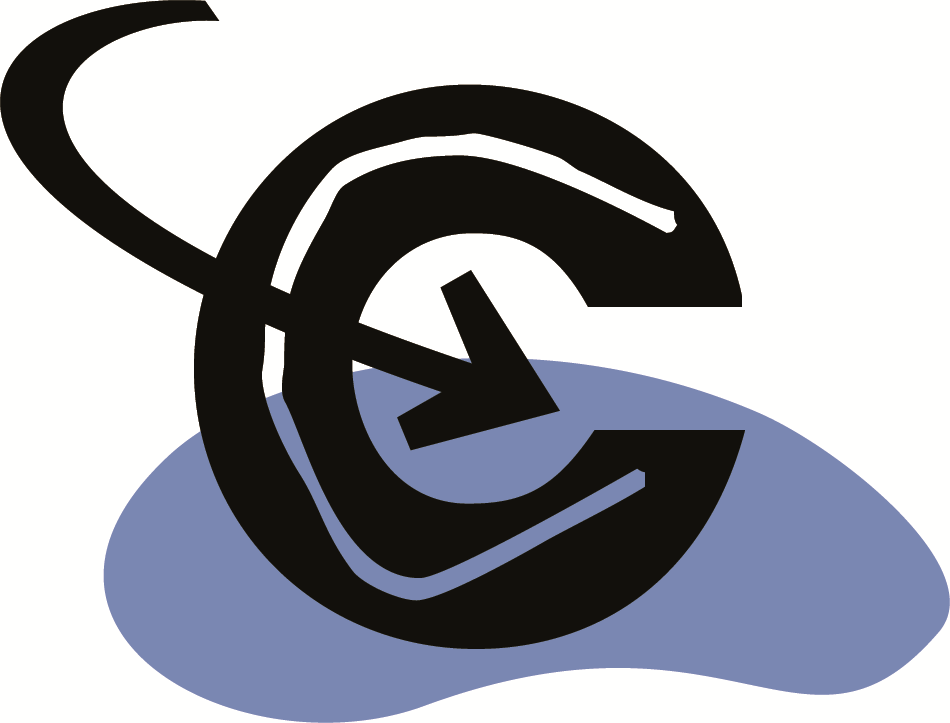 CONVOCATORIA 2018DE AYUDAS A INICITIVAS SOCIALES Y COOPERACIÓNFORMULARIO DE SOLICITUD*(*una vez rellenado el formulario, éste no debe superar las 15 páginas, incluyendo fotografías y gráficos)Título del proyecto (50 caracteres*)  (*el número de caracteres es orientativo, pero el documento presentado en la convocatoria no debe superar las 15 páginas).Objetivos (500 caracteres)Justificación (1.000 caracteres)Beneficiarios (500 caracteres)Metodología (4.000 caracteres)Resultados esperados (3.000 caracteres)Calendario de ejecución (3.000 caracteres)Recursos necesarios (2.000 caracteres)Presupuesto (1.000 caracteres)Sostenibilidad técnica y económica (1.500 caracteres)Otros agentes vinculados al proyecto (contrastados documentalmente*) (500 caracteres)(*Los documentos que se adjunten no se contabilizarán en las 15 páginas máximas de extensión.)Difusión prevista (1.000 caracteres)Elementos de innovación (1.000 caracteres)Perspectivas de futuro (1.000 caracteres)Otras consideraciones de interés de la organización (1.000 caracteres)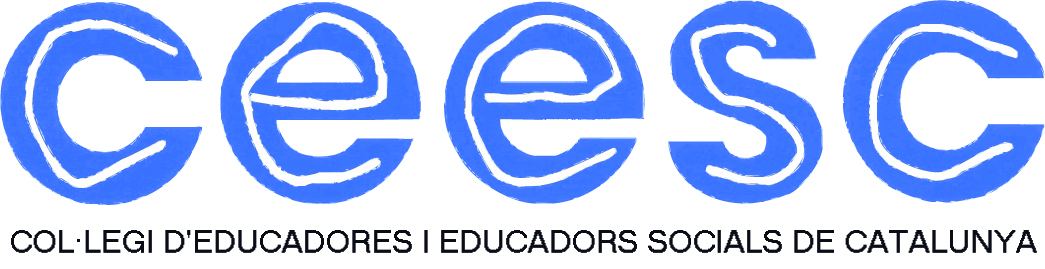 cooperacio@ceesc.catAragó, 141-143, 4a planta
08015 Barcelona
Tel. 934 521 008
Fax 935 183 054http://www.ceesc.cathttp://www.facebook.com/ceesc.cat
http://twitter.com/ceesc_cat
http://ceesc.blogspot.com